 "ВЕЛИКОЛЕПНАЯ СЕМЁРКА" 

 Семеро учащихся художественного отделения приняли участие в ежегодном Международном турнире по ИЗО и МХК "LUMEN ARTIS".

 Организаторы турнира всегда охватывают большой круг тем по искусству. В этом году были балеты, скульптура, живопись, книжная графика и даже дизайн.

 Олимпиада - это не контрольная, где только проверяют знания. Как в любой хорошей интеллектуальной игре вопросы содержат подсказки. Актуализируя свои знания, мы приобретаем новые.

 Несмотря на плотный график школьных олимпиад, дети нашли время и силы выполнить интересные творческие задания и нарисовать рисунок на заданную тему.
И заслуженно получили призовые места!
 Варвара Наумец, Анастасия Голдина, Екатерина Болдарева, Елизавета Дук - ЛАУРЕАТЫ I степени.
 Екатерина Чернышова, Арсений Чистяков - ЛАУРЕАТЫ II степени.
 Ольга Фишер - ЛАУРЕАТ III степени.

Благодарим всех детей, их родителей и педагогов Елену Александровну Козину и Наталью Александроану Кнышову!  

Особенно хочется поблагодарить Варвару Наумец! Она участвует в турнире на протяжении всех 5 лет обучения по ДПП "Живопись" и всегда занимала призовые места. 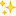 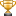 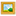 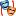 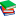 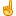 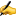 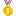 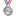 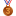 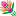 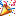 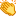 